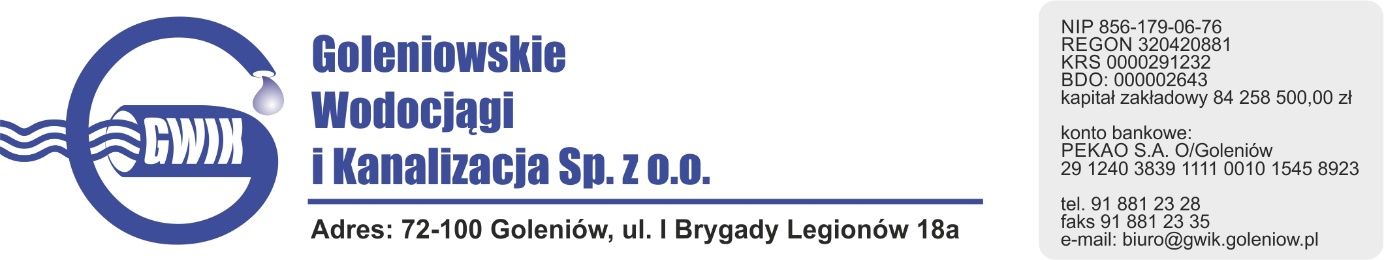 Goleniów, 21.08.2020OGŁOSZENIE O PRZERWIE W DOSTAWIE WODYGoleniowskie Wodociągi i Kanalizacja Spółka z o.o. w Goleniowie informuje, iż w związku z pracami na sieci wodociągowej w Komarowie w dniu: 27.08.2020 r. (czwartek) zostanie wstrzymana dostawa wody do odbiorców w:- Komarowie- Kępy Lubczyńskie- Borzysławiec- Lubczyna- Łozienica ul. Krzywa- IninkaPlanowane godziny wstrzymania dostawy wody w godzinach od 1030 do 1330  Godziny w/w prac mogą ulec zmianie.      Przepraszamy za powyższe niedogodności.